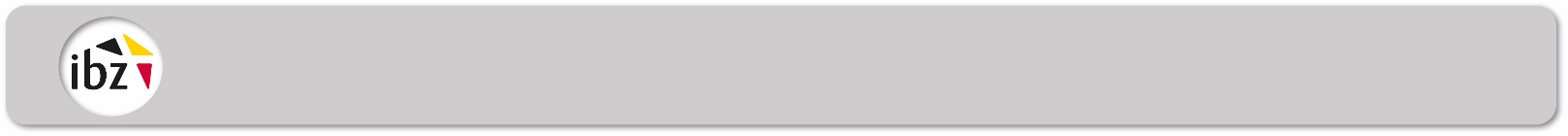 Handleiding voor de voorzitters van de stembureaus met  stemming  met POTLOOD EN  papierBeste Voorzitster, Beste Voorzitter,Hierbij vind je de algemene handleiding voor de voorzitters van de stembureaus met stemming met potlood en papier. Deze handleiding geeft een chronologisch overzicht van de acties die je moet uitvoeren vóór, op en na afloop van de stemdag. Afhankelijk van de werkwijze in elk kanton (tijdstip waarop de voorzitter aanwezig moet zijn, adres waar de pakketten moeten worden geleverd, …) kunnen deze instructies worden aangepast. Als voorzitter van het stembureau ben je verantwoordelijk voor het bureau, de secretaris, en de bijzitters. Voor geslaagde verkiezingen is het belangrijk dat je jouw opdracht met zorg en verantwoordelijkheid uitvoert. De beslissingen die je neemt binnen jouw stemlokaal, zijn immers onherroepelijk. Je staat er natuurlijk niet alleen voor. Je kan voor begeleiding steeds terecht bij de voorzitter van het kantonhoofdbureau en de dienst Verkiezingen van de gemeente. Hun telefoonnummers kan je noteren op de volgende pagina.Neem even de tijd om nu al deze handleiding te lezen. Indien je vragen hebt, aarzel dan niet om contact op te nemen met de verantwoordelijken van het kantonhoofdbureau, of de contactpersoon vermeld in uw aanwijzingsbrief.Voor meer informatie kan je de wettelijke bepalingen raadplegen in het Algemeen Kieswetboek, de wet van 23 maart 1989 betreffende de verkiezing van het Europees Parlement en de bijzondere wet en de gewone wet van 16 juli 1993 tot vervollediging van de federale Staatsstructuur (voor wat de verkiezing van het Vlaams Parlement betreft)Deze handleiding vermeldt eveneens de formulieren die je moet gebruiken. Deze handleiding, de wetteksten, formulieren, instructiefilmpjes en veel andere inlichtingen die nuttig zijn tijdens deze verkiezingen (verkiezingsagenda, FAQ,…) kan je bekijken op de website van de Dienst Verkiezingen: https://verkiezingen.fgov.beBrussel,  27 maart 2024De Dienst VerkiezingenFOD Binnenlandse ZakenNoteer hier de telefoonnummers die nuttig kunnen zijn in geval van eventuele problemen• Gemeente:………………………………………………………………………………..• Kanton:………………………………………………………………………………..I.	Voor de stemdag	5I.1.	Samenstelling en aanwijzing van de leden van een stembureau	5I.2.	Ontvangst van de kiezerslijsten van uw bureau	5I.3.	Inrichting van het stemlokaal	6I.4.	Ontvangst van de stembiljetten	10I.5.	Vervoer van de stembiljetten	10I.6	Types kiezers	11II. Op de dag van de stemming	13II.1. 	Voorbereiding van de stemming	13II.1.1. Documenten die je moet meebrengen	13II.1.2. Ordehandhaving in het stemlokaal en bewaring van het stemgeheim	13II.1.3. Vorming van het stembureau	14II.1.4. Uitpakken van de pakketten met stembiljetten en het tellen ervan	18II.1.5. Controle van de stembus	19II.1.6. Bepaling van het model van het stembiljet	19II.1.7. Voorafgaande stemming door de leden van het bureau	20II.1.8. Bijzondere bepalingen inzake taalgebruik	20II.2.	De eigenlijke stemming	21II.2.1. Opening van de stemming	21II.2.2. Toelating van de kiezers	21II.2.3. Stemprocedure	23II.2.4. Teruggenomen stembiljetten/ Problemen bij uitbrengen van de stem	24II.2.5. Bijstand aan een kiezer	25II.2.6. Inrichting van het stemhokje voor mensen met een handicap	26II.2.7. Stemming bij volmacht	26II.2.8. Einde van de stemming	30III. Na het afsluiten van de stemming	31III.1.	Op te maken lijsten en omslagen/ in te vullen formulieren	31III.2.	Vaststelling van het aantal kiezers op het proces-verbaal	32III.3.	Stembiljetten	32III.4.	Opening van de stembus	34III.5.	Lezing van het proces-verbaal	34III.6.	Samenvatting van de overdracht van documenten en pakketten	34IV. Presentiegelden, Reisvergoedingen en Verzekeringspolis	38IV.1.	Presentiegelden	38IV.2.	Reisvergoedingen	38IV. 3.	Verzekeringspolis	39V.	Omgang met de kiezer	40Voor de stemdagI.1.	Samenstelling en aanwijzing van de leden van een stembureauJe  werd door de kantonvoorzitter aangeduid als voorzitter van het stembureau. Een stembureau waar met potlood en papier wordt gestemd, bestaat telkens uit 1 voorzitter, 1 secretaris en 4 bijzitters.De bijzitters en plaatsvervangende bijzitters worden aangewezen door de kantonvoorzitter, ten laatste op 6 juni 2024, drie dagen voor de verkiezing. Hun naam, voornaam en adres zullen worden meegedeeld aan de hand van het formulier ACD7. Bewaar dit formulier en breng het mee op de dag van de verkiezing. De leden van een stembureau mogen geen kandidaat zijn op één van de lijsten voor de verkiezing.Je kiest zelf de secretaris  van  je bureau, die je zal bijstaan bij de uitoefening van je taken. De enige voorwaarde die door de wet gesteld wordt, is dat de secretaris een Belgische kiezer moet zijn in de provinciale kieskring. Je kan ook een secretaris aanwijzen uit de lijst van (plaatsvervangende) bijzitters.Je kan hiervoor het formulier gebruiken dat bij  je aanwijzing werd toegevoegd (formulier ACD4). De secretaris mag zijn stemplicht uitoefenen in het bureau waar hij zetelt, maar mag niet tussenkomen in de beslissingen van het stembureau. Dit mogen enkel de voorzitter en de bijzitters.Wanneer de voorzitter van een stembureau in een faciliteitengemeente de kiezers maar in één taal kan helpen, moet hij een secretaris aanduiden die de andere taal spreekt (art. 49 van de wetten op het gebruik van de talen in bestuurszaken, gecoördineerd op 18 juli 1966 – gemeenten met speciale taalregeling).  In een gemeente zonder faciliteiten, moeten de bureauleden altijd Nederlands spreken met de kiezers (decreet van 16 juni 1982 - Belgisch Staatsblad van 14 september 1982).Volgens het decreet van 18 mei 1994 (Belgisch Staatsblad van 31 mei 1994) van het Vlaams Parlement houdende regeling van het taalgebruik bij de verkiezingen, zijn de taalfaciliteiten er enkel ten voordele van de kiezer en zijn ze niet van toepassing voor de administratieve taken in elk kiesbureau. De communicatie tussen de bureauleden, het opstellen van documenten en alle acties binnen het kiesbureau gebeuren dus uitsluitend in het Nederlands. De kiesdocumenten van het bureau zijn enkel tweetalig in het Brusselse Gewest.I.2.	Ontvangst van de kiezerslijsten van uw bureauDe gemeente zal drie exemplaren van de lijst van de kiezers van jouw bureau ter beschikking stellen. Je zal twee van deze lijsten moeten aanvullen tijdens de stemming: duid de kiezers die persoonlijk hebben gestemd met een “X” aan en de kiezers die een volmacht hebben gegeven met een “V” . Een eerste lijst zal als aanstiplijst dienen en later aan het telbureau A moeten worden overgedragen.De  tweede lijst zal als lijst van afwezige kiezers moeten worden aangevuld na de stemming en aan de griffie van het vredegerecht  moeten worden bezorgd (zie ook III.1 – Na het afsluiten van de stemming: Op te maken lijsten) .Op de dag van de verkiezingen zal je nog een derde aanstiplijst krijgen. Deze moet je niet gebruiken en dient enkel ter inzage indien kiezers hier om vragen.I.3.	Inrichting van het stemlokaalHet stembureau moet uitgerust worden overeenkomstig de wettelijke bepalingen. Hieronder vind je een volledige opsomming van het nodige meubilair, stemuitrusting, formulieren enveloppes en ander materieel.In overleg met jouw gemeentebestuur, kan je eventueel de dag vóór de verkiezing naar jouw bureau gaan om de inrichtingen te controleren.In de rechtse kolom kan je aanduiden of het materiaal al dan niet aanwezig is. Indien je een probleem vaststelt, neem dan onmiddellijk contact op met het gemeentebestuur of het kantonhoofdbureau. Het meubilair in het lokaal:Zorg ervoor dat de kiezers zich gemakkelijk doorheen het lokaal kunnen verplaatsen. Maak daarom zowel de ingang, de doorgang als de uitgang vrij van eventuele hindernissen.Het is raadzaam om na te kijken dat er bij de start van de stemming geen verdachte voorwerpen (zoals rugzakken) in het bureau aanwezig zijn. Het gemeentebestuur zal ervoor zorgen dat dit niet het geval is, maar indien je toch vaststelt dat dergelijke voorwerpen aanwezig zijn, moet je onmiddellijk de verantwoodelijke van de gemeente of het kanton verwittigen.Het eigenlijke stemmateriaal:Er zullen je  eveneens enkele stempels en een zwart stempelkussen ter beschikking worden gesteld:Je zal volgende formulieren moeten invullen op de dag van de stemming;Verder zullen verschillende omslagen worden voorzien om bovenvermelde formulieren te verzenden en andere pakketten te maken:Jouw bureau zal over schrijfgerief, papier en veiligheidsetiketten voor de omslagen beschikken. Je zal eveneens over de volgende zaken beschikken:		I.4.	Ontvangst van de stembiljetten De pakken met de stembiljetten (wit voor de verkiezing van de Kamer, blauw voor de verkiezing van het Europees Parlement en roze voor de verkiezingen van het Vlaams Parlement) zullen je worden bezorgd ofwel tijdens de opleiding voor de voorzitters vóór de stemming, ofwel op de dag van de stemming in het stembureau, ofwel via Bpost.Open deze pakketten in geen geval. Ze mogen pas geopend worden op de dag van de verkiezing in aanwezigheid van het samengestelde bureau.Als voorzitter van het stembureau ben je verantwoordelijk voor het veilig bewaren van dit pakket.Alle onregelmatigheden betreffende de omslagen moeten worden vermeld in het proces-verbaal. I.5.	Vervoer van de stembiljettenVijf dagen vóór de verkiezingen delen de voorzitters van het kantonbureau A, B en C (via de formulieren A17, C23 en D19) de plaats mee waar je :  de plaats waar de stembiljetten worden geteld en naarwaar je ze zal moet brengende plaats waar je als de voorzitter of waar de aangewezen bijzitter (eventueel vergezeld door één of meerdere getuigen en/of één of meerdere leden van het stembureau) de overige omslagen moet afgeven Als de telling gebeurt in een ander gebouw en als je de stembiljetten niet zelf kunt brengen, neem dan contact op met het gemeentebestuur om overeen te komen op welke manier de stembiljetten vervoerd worden na de stemming. De stembiljetten moeten zonder enig tijdverlies vervoerd worden, zodat de telling zo snel mogelijk kan beginnen.I.6	Types kiezersVoor de verschillende verkiezingen gelden verschillende “kiesvoorwaarden”. Dit resulteert in verschillende types kiezer die verschillende oproepingsbrieven zullen ontvangen:Belgen die 18 jaar zijn op het moment van de verkiezingen en die in een Belgische gemeente zijn ingeschreven moeten deelnemen aan de verkiezingen voor het Vlaams of het Brussels Parlement, de Kamer en het Europees Parlement, zij worden met “type 1”, aangeduid en ontvangen een witte oproepingsbrief. Op 09 juni 2024 zullen bovendien Belgen (van 16 en 17 jaar) en Europeanen die in België verblijven en minstens 16 jaar zijn op de dag van de verkiezingen deelnemen aan de Europese verkiezingen . Zij worden met type 2 aangeduid en ontvangen een blauwe oproepingsbrief.  De Belgen die zijn ingeschreven in een consulaire post in het buitenland kunnen niet voor de regionale parlementen stemmen, maar moeten wel deelnemen aan de verkiezing voor de Kamer. Ze kunnen ook deelnemen aan de Europese verkiezingen. Hierbij moet een onderscheid worden gemaakt tussen de Belgen die zijn ingeschreven in een consulaire post van een EU lidstaat enerzijds en de Belgen ingeschreven in een consulaire post van een land dat geen lidstaat is van de EU anderzijds. In dit laatste geval moeten deze Belgen deelnemen aan de Europese verkiezingen. Indien een Belg in een andere lidstaat van de EU verblijft, heeft hij de keuze om ofwel voor een Belgische lijst te stemmen, ofwel voor een lijst in het land van verblijf.  Dit resulteert in volgende “types kiezer:Type 3:  Belgen die in een EU-lidstaat verblijven en enkel voor de Kamer stemmen. Zij ontvangen een gele oproepingsbriefType 4: Belgen die in een EU-lidstaat verblijven en voor de Kamer en het Europees Parlement stemmen. Zij ontvangen een groene oproepingsbriefType 5: Belgen die in een niet EU-lidstaat verblijven en voor de Kamer en het Europees Parlement stemmen. Zij ontvangen een groene oproepingsbrief.Overzicht:Indien in jouw bureau Belgen uit het buitenland hun stem uitbrengen (persoonijk of per volmacht) zal dit duidelijk op de kiezerslijsten zijn weergegeven. II. Op de dag van de stemmingAan het einde van de stemming, bij de afsluiting van uw bureau, zal je het PROCES-VERBAAL (formulier ACD12) van de verkiezing in een stembureau moeten invullen in 3-VOUD en ondertekenen.Tip: Hou het proces-verbaal steeds bij de hand en vul het geregeld aan naarmate bepaalde onderdelen van de stemming worden afgewerktII.1. 	Voorbereiding van de stemmingII.1.1. Documenten die je moet meebrengenOp de dag van de stemming moet je, naast jouw eigen oproepingsbrief voor de verkiezingen en uw identiteitskaart, ook de hierboven vermelde  documenten meebrengen:Formulier ACD4 waarbij je als voorzitter aangewezen werd;Formulier ACD7  met de identiteit van de bijzitters en plaatsvervangende bijzitters van jouw bureau ;Formulieren A17, C23 en D19 waarin vermeld wordt waarheen de stembiljetten en documenten van jouw bureau na de stemming gebracht moeten worden*;De exemplaren van de aanstiplijsten en de lijsten met de wijzigingen die meegedeeld werden door het gemeentebestuur*;De pakketten met de stembiljetten. *In sommige gemeenten zullen die documenten pas ter beschikking worden gesteld bij jouw aankomst in het stembureauII.1.2. Ordehandhaving in het stemlokaal en bewaring van het stemgeheimJe bent verantwoordelijk voor de handhaving van de orde in het stemlokaal en in de directe omgeving daarvan. Het is dus aan jou om erop toe te zien dat de orde aan de ingang van het lokaal niet verstoord wordt. In geval van problemen verwittig je onmiddellijk de lokale politie om de orde te herstellen.Als je vooraf overlegt met de gemachtigde van de burgemeester kunt je beschikken over de diensten van de politie, niet enkel bij de toegangen tot de stemlokalen, maar ook, indien nodig, bij het traject voor het transport van de stembiljetten na de verkiezing.Zonder het verzoek aan de voorzitter mag geen enkele gewapende macht geplaatst worden in het stembureau of aan de ingang en van het lokaal. De burgerlijke en militaire overheden moeten gehoorzamen aan die verzoeken.Zorg er vooral voor dat het  stemgeheim  door de kiezers wordt gerespecteerd.Het is raadzaam om na te kijken dat er bij de start van de stemming geen verdachte voorwerpen (zoals rugzakken) in het bureau worden achtergelaten door de kiezer. Kijk regelmatig de stemhokjes na, nadat er werd gestemd. Indien je vaststelt dat er toch dergelijke voorwerpen aanwezig zijn, moet je onmiddellijk de verantwoordelijke van de gemeente of het kanton verwittigen.II.1.3. Vorming van het stembureauJij en de de secretaris moeten aanwezig zijn vanaf 6u45  ’s morgens.Als je voorheen de inrichting van het stembureau nog niet hebt kunnen controleren, doe je dit nu.  Indien je eventuele gebreken en leemten vaststelt, neem je onmiddellijk contact op met de afgevaardigde van het gemeentebestuurII.1.3.1. GetuigenDe getuigen mogen binnengelaten worden vanaf 7u00 en de samenstelling van het bureau bijwonen. Zij mogen immers bezwaar uiten tegen de aanwijzing van één of meerdere kiezers die opgeroepen worden om het bureau te vervolledigen in geval van een tekort aan bijzitters.Wanneer de getuigen een bezwaar hebben tegen de aanwijzing van een aanwezige kiezer als bijzitter, vermeld je je dit in het proces-verbaal zodra het bureau samengesteld is. Het bureau spreekt zich onmiddellijk en zonder beroep uit over elk bezwaar.II.1.3.2. Internationale waarnemersVolgens artikel 203bis van het Kieswetboek hebben internationale waarnemers toegang tot jouw bureau Deze waarnemers moeten een accreditatiebewijs voorleggen afgegeven door de FOD Buitenlandse Zaken. Indien een dergelijke waarnemer zich aanmeldt in jouw bureau, zal je hiervan melding moeten maken in het proces-verbaal. Je zal de naam en voornaam van de waarnemer moeten noteren. Deze waarnemers zijn gemachtigd om de vergaderingen van de stembureaus bij te wonen, de verkiezingsverrichtingen in de stembureaus ongestoord te observeren en kennis te nemen van de kiezerslijsten, aanwezig te zijn bij de telling , het onderzoek van de stembiljetten, bij de telling van de stemmen en de toewijzing van de zetels, kennis te nemen van de door de stembureaus opgestelde processen-verbaal en kennis te nemen van de beroepen die tegen de verkiezingsverrichtingen worden ingesteld, met inbegrip van de akten en dossiers die daarop betrekking hebben.De leden van het bureau ondersteunen de waarnemers in de mate van het mogelijke. Je geeft, in de mate van het mogelijke, nuttige informatie als hierom wordt gevraagd. De waarnemers moeten strikt neutraal blijven en  de kieswetgeving naleven. De waarnemers en hun begeleiders mogen op geen enkele manier invloed uitoefenen op de stemprocedure, een kiezer of de beslissing van een stembureau of zijn voorzitter. Wanneer dit verbod niet wordt nageleefd, mag de voorzitter van het desbetreffende stem- of telbureau de waarnemer of de begeleider uit het stemlokaal laten zetten.II.1.3.3. Samenstelling van het bureauDe bijzitters worden verzocht om vanaf 7u15  aanwezig te zijn.Het stembureau moet ten laatste gevormd worden om 7u45.Om het bureau samen te stellen, kies je bijzitters uit de lijst van de aangewezen bijzitters  die de voorzitter van het kantonhoofdbureau vastgelegd heeft (zie formulier  ACD7).Als er ook niet voldoende plaatsvervangende bijzitters aanwezig zijn om uw bureau te vervolledigen, dan mag u de reeds aanwezige kiezers in het wachtlokaal aanwijzen om deze plaatsen op te vullenVul onmiddellijk de “Lijst van de afwezige kandidaat-bijzitters (formulier ACD13) in. Vermeld de naam van de opgeroepen bijzitters of plaatsvervangende bijzitters:-die zich niet aangeboden hebben;-die zich te laat aangeboden hebben zonder wettige reden;-die zich te laat aangeboden hebben met onvoldoende reden.Zodra het bureau is samengesteld, moeten de kiezers die niet moeten blijven als bijzitter of getuige, het bureau verlaten.II.1.3.4. EedafleggingJe laat eerst de bijzitters, de secretaris en de getuigen de eed afleggen. Daarna leg je zelf de eed af, in het bijzijn van het samengestelde bureau.De formule van de eed is: “Ik zweer dat ik het geheim van de stemming zal bewaren”.II.1.3.5. TaakverdelingVoor je het stembureau opent, bepaal je welke taak ieder lid van het bureau moet uitvoeren. Het is jouw taak om toe te zien op het goede verloop van de stemverrichtingen.Eén bijzitter neemt de oproepingsbrieven en de identiteitsdocumenten aan van de kiezers bij hun binnenkomst in het stembureau. Hij zal ook aan de kiezers vragen om hun identiteitsdocument en hun oproepingsbrief klaar te houden.Enkele gemeenten  zullen in het kader van een proefproject naast de fysieke oproepingsbrief ook een digitaal duplicaat van deze oproepingsbrief versturen naar de kiezer.Er kan geldig worden gestemd met een weergave van deze oproepingsbrief op de smartphone. De kiezer moet daarnaast wel steeds in het bezit zijn van een geldig identiteitsdocument. Indien met een volmacht wordt gestemd, moet de kiezer steeds in het bezit zijn van zijn fysieke oproepingsbrief.Hij geeft deze door aan een tweede bijzitter, die het eerste exemplaar van de kiezerslijst van het bureau bij zich heeft. Nadat deze heeft nagegaan of de gegevens vermeld op de oproepingsbrief en het identiteitdocument overeenkomen met deze van de kiezerslijst, stipt hij de namen aan van de kiezers die zich aanbieden.De secretaris, die in het bezit is van het tweede exemplaar van de kiezerslijst van het stembureau, stipt hetzelfde aan.Een derde bijzitter stempelt de stembiljetten af met een datumstempel op de plaats die door loting werd bepaald (zie punt II.16). Hij legt telkens een zeker aantal afgestempelde stembiljetten open voor de voorzitter, maar niet te veel, om ervoor te zorgen dat er op het einde van de stemming geen te groot aantal gestempelde stembiljetten ongebruikt blijft. De voorzitter gaat na of de stembiljetten niet beschreven of gemarkeerd zijn en vouwt ze voor hij ze aan de kiezer geeft. Hij overhandigt de stembiljetten aan de kiezer en houdt in de gaten dat deze, nadat hij zijn stem heeft uitgebracht, zijn stembiljetten in de juiste stembussen steekt.De laatste bijzitter stempelt de oproepingsbrief van de kiezer af met de tweede datumstempel. Nadat deze zijn stem heeft uitgebracht en zijn stembiljet in de bus heeft gestoken, geeft hij hem zijn brief en identiteitsdocument terug.Jij kan als voorzitter het recht als ordehandhaver van het lokaal doorgeven aan een bijzitter zodat hij de orde kan doen bewaren in de wachtzaal.Gewoonlijk komen de stembiljetten reeds gevouwen toe. (In het zeldzame geval dat dit nog niet is gebeurd, kan je aan één van de bijzitters vragen om ze te vouwen. Dat vouwen moet als volgt gebeuren: een eerste horizontale vouw moet het bovenste gedeelte van het stembiljet op de onderste helft brengen, een tweede, verticale vouw moet dit bovenste gedeelte, waar de vakjes bovenaan de lijsten staan, aan de binnenzijde van het toegevouwen stembiljet houden).Een bijzitter zal de volmachten ontvangen en controleren zie hiervoor punt II.2.7. Stemming per volmacht.II.1.4. Uitpakken van de pakketten met stembiljetten en het tellen ervanJe overhandigt de pakken met de stembiljetten aan het stembureau. Het bureau opent ze en telt de stembiljetten. Deze telling wordt opgenomen in elk proces-verbaal.Deze telling, die essentieel is voor de betrouwbaarheid van de daaropvolgende verrichtingen, moet met de grootste zorg uitgevoerd worden. Er wordt aangeraden om bij de telling per pak van 50 te werken. Deze werkwijze zal het gemakkelijker maken om het aantal stembiljetten te controleren tijdens de stemverrichtingen, maar ook tijdens de eindverrichtingen.Als je op dit moment een probleem vaststelt met de stembiljetten: verkeerd opschrift, slechte papier- of afdrukkwaliteit, neem dan onmiddellijk contact op met het kantonhoofdbureau.Als je over een zeker aantal bruikbare stembiljetten beschikt, begin dan met de stemming.Als alle stembiljetten onbruikbaar zijn of de goede stembiljetten opgebruikt hebt, staak dan de stemverrichtingen tot de foutieve of beschadigde biljetten vervangen zijn in gelijk aantal.Steek de stembiljetten in een omslag en verzegel deze voor het bureau en de getuigen.Vermeld deze vervanging in het proces-verbaal. Herneem de verrichtingen.II.1.5. Controle van de stembusJe opent de stembussen en verzekert je ervan dat ze leeg zijn. Ze worden dan opnieuw gesloten en zullen niet meer geopend worden tijdens de stemverrichtingen.Bij de stembussen horen twee sleutels. U bewaart er één van en geeft de andere aan de oudste bijzitter.II.1.6. Bepaling van het model van het stembiljetDe stembiljetten moeten gestempeld worden met de stempel die de datum van de verkiezing en de naam van het stemkanton vermeldt.Om de plaats te bepalen van de stempeling op het stembiljet, wordt er geloot.Voor deze loting gaat u als volgt te werk:Neem een stembiljet dat in vieren gevouwen is;Bepaal op een van de buitenzijden negen mogelijke plaatsen voor stempeling, door deze door twee horizontale en twee verticale lijnen in gelijke delen te verdelen;Nummer de zo bekomen vakjes van 1 tot 9;Loot een nummer van 1 tot 9; dat nummer bepaalt de plaats van de datumstempel op de aan de kiezers overhandigde stembiljetten.Als het bureau tijdens de stemverrichtingen beslist de plaats van de stempel te wijzigen, gaat het over tot een nieuwe loting, waarbij het nummer van het al gebruikte vakje niet opnieuw gebruikt zal worden als het weer zal uitkomen.Bij iedere loting wordt het vakje, dat voor de stempeling aangeduid is, op het model-stembiljet met de datumstempel gestempeld; dit stembiljet wordt door de voorzitter en door de getuigen geparafeerd. Wordt de eerste plaats gewijzigd, dan duidt het nieuwe vakje het uur aan, waarop de verandering is gebeurd. Alleen om gewichtige redenen, die in het proces-verbaal worden opgenomen, mag het bureau in de loop van de verrichtingen een voorstel tot wijziging van de plaats van de datumstempel van de hand wijzen.Het modelstembiljet zal moeten doorgestuurd worden naar het telbureau.Deze verrichting is zeer belangrijk en dient om elke poging tot fraude met stembiljetten te voorkomen.II.1.7. Voorafgaande stemming door de leden van het bureau Het wordt aangeraden om de bureauleden en de getuigen hun stem te laten uitbrengen voor de opening van het stembureau voor de kiezers.De voorzitter, de secretaris en de getuigen mogen er stemmen, zelfs als ze ingeschreven zijn op de kiezerslijst van een ander bureau, op voorwaarde dat ze kiezers zijn in de kieskring (provincie). Als dat niet het geval zou zijn, moeten ze hun kiesplicht vervullen in de gemeente waar ze op de kiezerslijst staan.II.1.8. Bijzondere bepalingen inzake taalgebruikDe voorzitter, de secretaris en de bijzitters van een stembureau in de gemeenten van het Vlaams Gewest die geen speciaal regime hebben, gebruiken de Nederlandse taal, niet alleen voor de acties die hun worden opgelegd door de Kieswet, maar ook voor de mondelinge contacten met de kiezers.In een gemeente in het Vlaams Gewest zonder faciliteiten, moeten de bureauleden altijd Nederlands spreken met de kiezers (decreet van 16 juni 1982 - Belgisch Staatsblad van 14 september 1982).Volgens het decreet van 18 mei 1994 (Belgisch Staatsblad van 31 mei 1994) van het Vlaams Parlement houdende regeling van het taalgebruik bij de verkiezingen, zijn de taalfaciliteiten er enkel ten voordele van de kiezer en zijn ze niet van toepassing voor de administratieve taken in elk kiesbureau. De communicatie tussen de bureauleden, het opstellen van documenten en alle acties binnen het kiesbureau gebeuren in het Vlaams Gewest dus uitsluitend in het Nederlands. De voorzitter, de secretaris en de bijzitters van een stembureau in de gemeenten van het Brussels Hoofdstedelijk Gewest praten Nederlands of Frans. Alle documenten worden in het Nederlands en het Frans opgesteld.II.2.	De eigenlijke stemming II.2.1. Opening van de stemmingDe stemming wordt open verklaard om 08:00.De kiezers mogen stemmen tot 14:00.II.2.2. Toelating van de kiezersII.2.2.1 Toegelaten kiezersNaast de kiezers ingeschreven op de lijst van uw bureau, zijn er aantal kiezers die ook in uw bureau mogen stemmen, maar misschien niet op de aantiplijst staan vermeld:De namen van de niet op de lijst ingeschreven kiezers, die tot de stemming in het stembureau werden toegelaten, vermeldt u op de twee aanstiplijsten. Bovendien zullen deze kiezers vermeld worden op de lijst met de tot de stemming toegelaten kiezers (het formulier ACD14).Opmerking :De kiezers wier kieswoonplaats in de gemeente KOMEN-WAASTEN ligt, kunnen toegelaten worden om in HEUVELLAND te stemmen voor de Kamer van Volksvertegenwoordigers  in één van de stembureaus die zijn aangeduid bij ministerieel besluit. Zij moeten hun speciaal vastgestelde oproepingsbrief meebrengen (art. 142bis KWB). Deze kiezers worden aangestipt op de toegezonden kiezerslijst van de gemeente van hun hoofdverblijfplaats, die werd gestuurd naar de voorzitter van hun stembureau (art.96 KWB).II.2.2.2 Niet-toegelaten kiezers Een aantal personen die initieel toch op de kiezerslijst van de gemeenten werden opgenomen, zullen niet mogen stemmen.Voor je de stemming opent, moet je, indien nodig, al de hierboven vermelde personen schrappen van de twee aanstiplijsten. Let er op dat deze doorhalingen niet kunnen worden verward met de aanstiptekens van de kiezers die aan de stemming hebben deelgenomen.II.2.2.3. ToelatingsprocedureHet bureau zorgt ervoor dat het aantal kiezers dat tegelijkertijd in het stemlokaal wordt toegelaten, nooit groter is dan het aantal beschikbare stemhokjes. Indien nodig, kan er daartoe een bijzitter aan de ingang van het stemlokaal staan.De kiezers zullen via een affiche verzocht worden om bij het binnengaan van het stemlokaal hun oproepingsbrief en hun identiteitskaart (of ander identiteitsdocument) in de hand te houden.Het bureau mag een kiezer tot de stemming toelaten, zelfs als hij zijn oproepingsbrief vergeten heeft.De kiezer die geen oproepingsbrief bij zich heeft kan wel enkel tot de stemming toegelaten worden als zijn identiteit en zijn hoedanigheid van kiezer erkend worden door het bureau.Enkele gemeenten zullen in het kader van een proefproject naast de fysieke oproepingsbrief ook een digitaal duplicaat versturen naar de kiezer. Er kan geldig worden gestemd met een weergave van deze oproepingsbrief op de smartphone. De kiezer moet daarnaast wel steeds in het bezit zijn van een geldig identiteitsdocument.Indien een volmacht wordt uitgeoefend, moet de volmachtkrijger steeds in het bezit zijn van een fysieke oproepingsbrief.Nadat een kiezer tot de stemming wordt toegelaten, wordt de naam van deze kiezer op de aanstiplijst gemarkeerd met een XII.2.3. StemprocedureAfhankelijk van het type kiezer (I. 6 - Soorten kiezers) geeft u het (de) volgende stembiljet(ten) af:Witte oproeping: DRIE stembiljetten: één in het blauw voor de verkiezing van het Europees Parlement, één in het wit voor de verkiezing van de Kamer en één in het roze voor de verkiezing van het Vlaams     Parlement (TYPE 1);Blauwe oproeping: ÉÉN blauw stembiljet voor de verkiezing van het Europees Parlement (TYPE 2);Gele oproeping: EEN wit stembiljet voor de verkiezing van de Kamer (TYPE 3);Groene oproeping: TWEE stembiljetten: EEN wit stembiljet voor de verkiezing van de Kamer en EEN blauw stembiljet voor de verkiezing van het Europees Parlement ( TYPE 4 en TYPE 5).De kiezer gaat dan naar het stemhokje om er zijn stem uit te brengen.De kiezer mag zoveel stemmen uitbrengen als er kandidaten zijn op de lijst van zijn keuze.Kan hij zich vinden in de volgorde waarin de kandidaten op de door hem gekozen lijst voorkomen, dan brengt hij zijn stem alleen uit in het stemvakje bovenaan de lijst.Als hij die volgorde wil veranderen, brengt hij één of meerdere naamstemmen uit in het stemvak dat naast de naam staat van die kandidaat of kandidaten (titularissen en/of opvolgers) van die lijst aan wie hij bij voorkeur zijn stem wil geven.Nadat de kiezer zijn stem heeft uitgebracht in het stemhokje, toont hij u zijn toegevouwen stembiljet met de stempel aan de buitenzijde en steekt het in de stembus. In geval van grote drukte is het belangrijk dat een bijzitter erop let om het juiste identiteitsdocument terug te geven aan elke kiezer. II.2.4. Teruggenomen stembiljetten/ Problemen bij uitbrengen van de stemHet Kieswetboek voorziet een geval waarin een stembiljet teruggenomen moet worden van de kiezer en een ander waarin het teruggenomen kan worden, op aanvraag van de kiezer.Het stembiljetmoet teruggenomen worden indien de kiezer, bij het verlaten van het stemhokje, zijn stembiljet op zodanige wijze openvouwt dat de door hem uitgebrachte stem bekend wordt. Indien dit gebeurt, neemt de voorzitter het  stembiljet terug, die hij onmiddellijk onbruikbaar maakt, en verplicht hij de kiezer ertoe om opnieuw te stemmen.kan teruggenomen worden op aanvraag van de kiezer indien deze door onoplettendheid het hem overhandigde stembiljet heeft beschadigd. In dit geval kan hij er een ander vragen, tegen teruggave van het eerste, dat onmiddellijk onbruikbaar gemaakt wordt.U schrijft op de teruggenomen stembiljetten "Teruggenomen stembiljet" en parafeert ze. Maak een afzonderlijk pak met deze twee categorieën van stembiljetten, want:hun aantal zal aangegeven worden in het proces-verbaal;na het afsluiten van de stemming, zullen ze in de voormelde omslagen gestopt worden. II.2.5. Bijstand aan een kiezerAls een kiezer, wegens een lichamelijke, verstandelijke of sensoriële handicap, niet in staat is om zich alleen naar het stemhokje te begeven of om zelf zijn stem uit te brengen, staat de voorzitter hem toe zich door iemand van zijn/haar keuze te laten begeleiden of bij te staan. De naam van beide personen wordt in het proces-verbaal vermeld.Als een bijzitter of getuige de werkelijkheid of het belang van de aangehaalde handicap in twijfel trekt, beslist het bureau en wordt een gemotiveerde beslissing neergeschreven in het proces-verbaal. In geval van betwistingen van de ingeroepen handicap, zullen volgende “indicatoren” van de handicap door het bureau in overweging genomen kunnen worden:Persoon ingeschreven bij het Vlaams Agentschap voor Personen met een Handicap, het “Agence wallonne pour l’intégration des personnes handicapées”, de “Service bruxellois francophone des personnes handicapées” of de “Dienststelle für Personen mit Behinderung”;Persoon die een inkomensvervangende tegemoetkoming of integratietegemoetkoming ontvangt op basis van de wet van 27 februari 1987 betreffende de tegemoetkomingen aan personen met een handicap;Persoon die in het bezit is van een attest afgeleverd door de Directie-generaal Personen met een handicap van de Federale Overheidsdienst Volksgezondheid voor de toekenning van sociale en fiscale voordelen;Slachtoffer van een werkongeval of een beroepsziekte die een permanente werkonbekwaamheid van ten minste 66% kan aantonen met een attest van het Fonds voor arbeidsongevallen, het Fonds voor de beroepsziekten of van de bevoegde medische dienst in het kader van de wet van 3 juli 1967 betreffende de preventie van of de schadevergoeding voor arbeidsongevallen, voor ongevallen op de weg naar en van het werk en voor beroepsziekten in de overheidssector of een gelijkwaardig stelsel;Slachtoffer van een ongeval van gemeen recht die een permanente werkonbekwaamheid van ten minste 66% kan aantonen ten gevolge van een gerechtelijke beslissing;Persoon die in het bezit is van een attest van erkenning van invaliditeit afgeleverd door zijn verzekeringsinstituut of door het Rijksinstituut voor ziekte- en invaliditeitsverzekering.De voorlegging van een hierboven vernoemde “indicator” is niet vereist om gebruik te kunnen maken van bijstand van een kiezer. Het gaat hier enkel om elementen waarmee rekening gehouden kan worden in geval van betwisting van de handicap door een bijzitter of een getuige.II.2.6. Inrichting van het stemhokje voor mensen met een handicapIn elk gebouw waarin één of meer stembureaus zijn ondergebracht, moet ten minste één speciaal stemhokje voor kiezers met een handicap worden ingericht per vijf stembureaus. Dat hokje mag in de onmiddellijke nabijheid van de stembureaus worden geplaatst.Er moet een stoel staan voor de kiezers die geen rolstoel gebruiken.De kiezer die van dat speciaal ingericht stemhokje gebruik wenst te maken, vraagt dit aan de voorzitter van het bureau, die hem de nodige stembiljetten overhandigt en een bijzitter of een getuige aanwijst om hem tot aan het stemhokje te begeleiden.Nadat de kiezer er zijn stem heeft uitgebracht, steekt hij de dichtgevouwen stembiljetten in de stembussen en ontvangt hij zijn identiteitsdocument en zijn naar behoren afgestempelde oproepingsbrief terug.II.2.7. Stemming bij volmachtEr moet een onderscheid worden gemaakt tussen twee soorten volmachten:Belgen die geregistreerd zijn in een Belgische gemeente kunnen een volmacht geven in geval van een aantal welbepaalde situaties, indien zij op de dag van de stemming niet naar het stembureau kunnen komen. Zij zullen hiervoor een volmachtformulier moeten invullen specifiek voor de verkiezing van 09 juni 2024. De reden van de volmacht zal op dit formulier moeten worden geattesteerd. Belgen die geregistreerd zijn in een consulaire beroepspost in het buitenland kunnen ervoor kiezen hun stem uit te brengen per volmacht.  Zij hebben geen begeleidend attest nodig.II.2.7.1. Volmacht door Belgen die officieel in België wonenIn principe moeten de kiezers persoonlijk stemmen. Bepaalde kiezers hebben echter de toelating om een andere kiezer volmacht te geven om in hun naam te stemmen. Zij moeten hiervoor het volmachtformulier invullen., waarop hun aanwezigheid zal moeten worden geattesteerd.Hieronder vind je een tabel waarin in de eerste kolom vermeld wordt om welke redenen kiezers een volmacht kunnen geven. In de tweede  kolom wordt gepreciseerd wie deze reden moet attesteren op het volmachtformulier.De kiezer die zich in één van bovenstaande gevallen bevindt en bij volmacht wenst te stemmen (“de volmachtgever”) is vrij om de persoon aan te wijzen die in zijn naam zal stemmen (“de volmachtkrijger”).Er is geen enkele bloed- of aanverwantschap vereist. De enige voorwaarde is dat de volmachtkrijger een kiezer is.II.2.7.2. Kiezers die verblijven in het buitenland en er officieel zijn geregistreerd.Een Belg die officieel in het buitenland verblijft, mag ook bij volmacht stemmen in een Belgische gemeente.De Belg die in het buitenland verblijft en die bij volmacht wil stemmen in een Belgische gemeente, gebruikt een volmachtformulier van de FOD Buitenlandse Zaken om een volmachtkrijger aan te wijzen onder de Belgische kiezers van de gemeente van aanhechting.De volmacht getekend door de volmachtgever vermeldt de naam, voornamen, geboortedatum en adres van de volmachtgever en de volmachtkrijger.Wanneer het college van burgemeester en schepenen de volmachtkrijger, die aangewezen is door de in het buitenland verblijvende Belgische kiezer, oproept tot de stemming, voegt het bij de oproepingsbrief van deze volmachtkrijger een uittreksel van de volmacht ontvangen van de FOD Buitenlandse Zaken toe.II.2.7.3. StemprocedureOm toegelaten te worden om te stemmen, geeft de volmachtkrijger aan de voorzitter van het stembureau waar de volmachtgever had moeten stemmen:De eigen oproepingsbrief die reeds is afgestempeld met de datumstempelDe volmacht Zijn eigen identiteitsdocument U mag in geen enkel geval beslissen over de gegrondheid van een volmacht. Uw taak beperkt zich ertoe na te gaan of de volmachtkrijger in het bezit is van de documenten die voorgeschreven worden door de wet en of deze documenten de identiteit van de volmachtkrijger en de volmachtgever bevestigen.Als de volmachtkrijger de volmacht uitoefent in zijn eigen stembureau  moet er in twee stappen worden gestemd. De volmachtkrijger brengt eerst zijn eigen stem uit en krijgt dus slechts de stembiljetten waarmee hij eerst zelf stemt Vervolgens, nadat hij zijn eigen stembiljet in de stembus heeft gestoken, ontvangt  de volmachtkrijger de stembiljetten om de volmacht te kunnen uitoefenen. Afhankelijk van het type kiezer(I. 6 - Soorten kiezers) geeft u het (de) volgende stembiljet(ten) af:DRIE stembiljetten: één blauw voor de verkiezing van het Europees Parlement, één wit voor de verkiezing van de Kamer en één roze voor de verkiezing van het Vlaams Parlement indien de volmachtgever een Belgische kiezer is met verblijfplaats in België (TYPE 1);Eén blauw stembiljet voor de verkiezing van het Europees Parlement indien de opdrachtgever een kiezer is met de nationaliteit van een andere Lidstaat van de Europese Unie of een Belgische kiezer van 16 jaar (TYPE 2);EEN wit stembiljet voor de verkiezing van de Kamer indien de volmachtgever een Belgische kiezer is die in het buitenland verblijft (TYPE 3);TWEE stembiljetten: EEN wit stembiljet voor de verkiezing van de Kamer en EEN blauw stembiljet voor de verkiezing van het Europees Parlement indien de opdrachtgever een Belgische kiezer is die in het buitenland verblijft ( TYPE 4 en TYPE 5).Als de volmachtkrijger bij volmacht heeft gestemd, brengt u de vermelding “heeft bij volmacht gestemd” aan op de oproepingsbrief, met de daartoe voorziene stempel.Het afstempelen van de oproepingsbrief is van zeer groot belang, want zij kan voorkomen dat éénzelfde persoon verschillende volmachten ontvangt en verschillende keren stemt namens een andere kiezer, wat uitdrukkelijk door de wet verboden is.De volmachten worden in de daarvoor bedoelde omslag gestoken. Op de aanstiplijst zal de naam van de volmachtgever moeten worden aangeduid met een V.II.2.8. Einde van de stemmingHet einde van de stemming is vastgelegd om 14u.Na 14 uur worden alleen kiezers die zich vóór dat uur in het stemlokaal bevonden nog tot de stemming toegelaten. De bijzitters mogen niemand meer binnen laten. Wanneer er geen kiezers meer in de stemlokalen aanwezig zijn, wordt de stemming gesloten verklaard.III. Na het afsluiten van de stemmingNa het afsluiten van de stemming, zal u een aantal lijsten moeten invullen, het proces-verbaal in drievoud moeten opmaken en een aantal pakketten maken. Die zullen allemaal in de daartoe bestemde omslagen moeten worden gestoken.III.1.	Op te maken lijsten en omslagen/ in te vullen formulierenDe lijsten met de afwezige kiezers en de afwezige bijzitters die gebruikt moeten worden met het oog op de eventuele strafrechtelijke vervolgingen, moeten volledig en zorgvuldig opgesteld worden. Het bureau steekt de verschillende lijsten in de hiervoor bestemde omslagen. Punt III.6 biedt een overzicht van de te maken pakketten en de bestemming.III.2.	Vaststelling van het aantal kiezers op het proces-verbaalIII.3.	StembiljettenHet bureau stelt dan voor elke verkiezing het volgende vast en maakt volgende paketten:1. Het aantal neergelegde stembiljetten. Voor de verkiezing van het Europees Parlement is dit aantal gelijk aan het aantal Belgische kiezers (die in België verblijven (Type 1), de kiezers die in het buitenland verblijven (Type 4 & 5)) en  de Europese kiezers (Type 2) die persoonlijk of bij volmacht deelgenomen hebben aan de stemming.Voor de Kamer is dit aantal gelijk aan het totale aantal Belgische kiezers (zowel de Belgische kiezers die in België verblijven, als de kiezers die in het buitenland verblijven (Type 1, 3, 4 en 5) die persoonlijk of bij volmacht deelgenomen hebben aan de stemming.Voor het Vlaams Parlement is dit aantal gelijk aan het aantal Belgische kiezers (die in België verblijven – Type 1) die persoonlijk of bij volmacht deelgenomen hebben aan de stemming.2. Het aantal teruggenomen stembiljetten.3.Het aantal niet-gebruikte stembiljetten,Het totaal van deze aantallen + het modelstembiljet moet overeenstemmen met het aantal stembiljetten dat geteld werd bij de opening van de pakken.Het bureau steekt de van de kiezers teruggenomen stembiljetten in een afzonderlijke verzegelde omslag. Hetzelfde geldt voor de niet-gebruikte stembiljetten.De omslagen bedoeld voor de stembiljetten voor de verkiezing van het Europees Parlement zijn blauw van kleur en zijn bestemd voor het tebureau C.De omslagen bedoeld voor de stembiljetten voor de verkiezing van de Kamer zijn wit van kleur en zijn bestemd voor het telbureau A.De omslagen bedoeld voor de stembiljetten voor de verkiezing van het Vlaams Parlement zijn roze van kleur en zijn bestemd voor het telbureau B.III.4.	Opening van de stembusWanneer de telling in een ander gebouw gebeurt dan de stemming, moeten verzegelbare zakken gebruikt worden om de stembiljetten te vervoeren. Je laat dan de stembus openen en de inhoud ervan plaatsen in de speciale omslagen of verzegelbare zakken, zonder de stembiljetten open te vouwen of te tellen. Het bureau verzekert zich ervan dat de bus volledig leeg is.De zakken worden onmiddellijk gesloten en de handtekeningen van al de leden van het bureau en, desgevraagd, van de getuigen, worden erop aangebracht. Het bureau noteert op de omslagen het nummer  van het stembureau en het aantal neergelegde stemmen dat in het proces-verbaal staat opgetekend.De stembussen moeten in dat geval op hun plaats gelaten worden. Zorg ervoor dat beide series sleutels erbij gevoegd zijn, de ene die je hebt bewaard en de andere die je hebt toevertrouwd aan een bijzitter.Bij gebrek aan zakken of bij telling in hetzelfde gebouw laat de voorzitter de stembiljetten in de stembus. Voor hij de stembussen verzegelt, verzekert hij zich er echter van, in het bijzijn van het bureau, dat geen enkele van de stembussen stembiljetten bevat die bestemd zijn voor de andere.De bureauleden steken de stembiljetten, die zich bevinden in een andere stembus dan die waarvoor zij bestemd waren, in de bijzondere voorziene omslagen met vermelding van herkomst en aantal. Deze bijzondere omslag steken zij in de stembus die met de betrokken stemming overeenstemt. In het proces-verbaal wordt hiervan melding gemaakt.De stembussen worden dan verzegeld. Er wordt een papieren strook over hun gleuf aangebracht. Hierop worden het nummer van het stembureau en het aantal stemmen vermeld zoals vermeld in het proces-verbaal.III.5.	Lezing van het proces-verbaalDaarna lees je  het proces-verbaal voor, eventueel met vermelding van de opmerkingen die de getuigen hebben doen opnemen. De leden van het bureau en, op hun verzoek, de getuigen, ondertekenen het proces-verbaal tijdens de vergadering.Het proces-verbaal wordt gestoken in een afgestempelde omslag die bestemd is voor de voorzitter van het kantonhoofdbureau. III.6.	Samenvatting van de overdracht van documenten en pakkettenJe werd eerder op de hoogte gebracht  van het juiste adres waar de documenten en pakketten moeten worden afgegeven tegen ontvangstbewijs. Dit adres kan om praktische redenen verschillen van de officiële bestemmeling. Indien dit het geval is, zal ervoor worden gezorgd  dat deze pakketten verder worden verstuurd, nadat je de pakketten hebt afgegeven op het aan jou doorgegeven adres. Je kan het adres waar je de pakketten naartoe moet brengen noteren in de hiervoor voorziene ruimte in onderstaande tabel.Jij  of de aangewezen bijzitter, eventueel vergezeld van één of meer getuigen en/of van één of meer leden van het bureau, geeft volgende zaken af.IV. Presentiegelden, Reisvergoedingen en VerzekeringspolisIV.1.	PresentiegeldenDe voorzitters van de stembureaus ontvangen een presentiegeld, dat  40 Euro bedraagt.De bijzitters en de secretaris van de stembureaus ontvangen een presentiegeld, dat  25 Euro bedraagt.Opgelet:De persoon die, hoewel hij toegelaten werd tot de voorziene eedaflegging, uiteindelijk niet effectief gezeteld heeft in het bureau, kan geen aanspraak maken op een vergoeding.Het bedrag van het presentiegeld moet in de helft verdeeld worden, hoe lang of zwaar het verrichte werk ook was, wanneer de voorzitter, de bijzitter of de secretaris vervangen werd tijdens de kiesverrichtingen. Vermeld dit expliciet op het formulier voor de presentiegelden.Om de betaling van de presentiegelden op de rekeningen van de leden van het stembureau te kunnen uitvoeren, moet je het hiertoe bestemde formulier, samen met het bureau, volledig invullen en ondertekenen. Laat elk bureaulid de vermelde gegevens zorgvuldig controleren, in het bijzonder het bankrekeningnummer.De voorzitter bezorgt de behoorlijk ingevulde lijst voor de betaling van de presentiegelden, in een afzonderlijke verzegelde omslag, aan de voorzitter van het kantonhoofdbureau. IV.2.	ReisvergoedingenIn volgende gevallen hebben de leden van een stembureu recht op een reisvergoeding:De leden van de stembureaus hebben recht op een reisvergoeding wanneer zij zetelen in een gemeente waar zij niet in het bevolkingsregister zijn ingeschreven. Zij steken voor het uitoefenen van hun taak dus de gemeentegrens over en kunnen daarom voor dit traject een reisvergoeding vragen.De voorzitter of de bijzitter heeft bovendien recht op een vergoeding voor de verplaatsingen die hem door wettelijke bepalingen zijn opgelegd en die hij met zijn eigen voertuig verricht voor de voorgeschreven overbrenging van de stukken (vb. opleiding volgen, het brengen van alle pakketten naar het kantonhoofdbureau).Het bedrag van de reisvergoeding is vastgelegd op 0,20 euro per afgelegde kilometer.Deze reisvergoeding kan uitsluitend online worden aangevraagd. Je kan het online aanvraagformulier terugvinden op de verkiezingswebsite: https://verkiezingen.fgov.be/medewerkers/online-tool-aanvraag-verplaatsingsonkosten. Deze schuldvordering moet binnen de drie maanden na de verkiezing aangevraagd worden. Het verschuldigde bedrag zal overgeschreven worden op de bankrekening van de aanvrager.Zorg ervoor dat de schuldvordering duidelijk en volledig is. Controleer in het bijzonder het vermelde bankrekeningnummer.IV. 3.	VerzekeringspolisEr wordt eveneens een verzekeringspolis afgesloten door de Federale Overheidsdienst Binnenlandse Zaken ten voordele van de leden van de stembureaus. Die dekt:de lichamelijke schade die voortvloeit uit ongevallen die de leden van de stembureaus zijn overkomen tijdens de uitoefening van hun opdracht of op de heen- en terugweg van hun hoofdverblijfplaats naar de vergaderplaats van hun bureau;de burgerlijke aansprakelijkheid die voortvloeit uit de schade die door hun toedoen of schuld werd toegebracht aan derden bij de uitoefening van hun opdracht of op de heen- en terugweg van hun hoofdverblijfplaats naar de vergaderplaats van hun bureau.Omgang met de kiezerIn het stemlokaal ben je aan een absolute politieke onpartijdigheid gehouden bij de uitvoering van jouw opdracht. Je moet ervoor te zorgen dat niemand de stemming in jouw lokaal kan beïnvloeden, maar ook zelf mag je geen partijdige houding innemen.Anderzijds zal je in eerste lijn, in rechtstreeks contact staan met de kiezer die zijn stemrecht komt uitoefenen. Jouw gedrag zal de mening van de mensen over het eigenlijke stemproces beïnvloeden.Bij de uitvoering van jouw opdracht moet je dus kalm en beleefd handelen. De leden van jouw bureau moeten dat ook doen.Om gastvrij te zijn voor de kiezer, en vooral dan voor de personen die dit zouden kunnen vragen (ouderen, personen met een lichamelijke beperking…) is het belangrijk om stoelen in het wachtlokaal te voorzien zodat de kiezer kan rusten vooraleer hij gaat stemmen.Het wordt aanbevolen om parkeerplaatsen voor gehandicapten voor te behouden in de nabijheid van het stembureau en om het gebouw toegankelijk te maken voor gehandicapte kiezers. Deze aanbevelingen worden gemeld aan de gemeenten die de inrichting van jouw stembureau beheren. Je kan problemen op dit vlak echter steeds aangeven bij de verantwoordelijke van de gemeente.Er moet uiteraard een beleefde houding aangenomen te worden tegenover kiezers met beperkte mobiliteit of kiezers die een auditief of visueel gebrek of een mentale ziekte hebben.Enerzijds wordt aanbevolen om hulp voor te stellen zonder aan te dringen en om vooral rechtstreeks tegen de betrokken persoon te praten, zelfs als die persoon begeleid wordt.Anderzijds zijn er verschillende manieren om personen aan te spreken naargelang de handicap die zij hebben.Daarom vind je hieronder enkele raadgevingen om de relatie tussen de kiezer en in het bijzonder het lid van het gemeentebestuur dat aangewezen werd om die personen te helpen, te bevorderen.Communiceren met een persoon die gezichtsproblemen heeftBij een persoon met een visueel gebrek is het aangeraden om:Normaal te blijven praten en zich normaal te gedragen.In het gesprek het gebruik van volgende woorden niet te vermijden: zien, kijken,…Precieze termen, beelden en vergelijkingen te gebruiken om herkenningspunten te bieden.Een inspanning te doen om zich in de plaats van zijn gesprekspartner te stellen.Zich voor te stellen aan de persoon, hem te vragen of hij hulp nodig heeft, met hem te praten en de eigen stem niet te verheffen.De persoon aan te kondigen dat men komt en hem te waarschuwen wanneer men vertrekt.Mondeling te antwoorden op zijn vragen, aangezien gebaren niet altijd opgemerkt worden.Hem duidelijke en precieze aanwijzingen te geven om zijn verplaatsing te vergemakkelijken (bijvoorbeeld: twee stappen naar voor, een meter van u af aan de rechterkant…).Zijn arm aan te bieden als de slechtziende persoon te kennen geeft dat hij hulp nodig heeft bij zijn verplaatsing.Moeilijkheden te verhelpen en erop te anticiperen tijdens de verplaatsing (trappen, gesloten deur…) en de verschillende keuzemogelijkheden geven als die er zijn.De persoon bij zijn naam te noemen wanneer men zich tot hem richt.Schriftelijke aanwijzingen en plannen te vermijden, maar de persoon eerder te begeleiden waarnaar hij moet gaan.De persoon een zekere tijd te gunnen om te reageren en zich uit te drukken.Zich niet te gedragen alsof men tegen een kind praat wanneer men zich tot de persoon richt.Korte, concrete en eenvoudige zinnen te gebruiken.Communiceren met een persoon die een hoorprobleem heeftBij een persoon die lipleest, is het aangeraden om:Zich in een goed verlichte ruimte te plaatsen of op zo’n manier plaats te nemen dat het licht je gezicht rechtstreeks verlicht; de hardhorige persoon zal zo beter jouw lippen kunnen lezen dan wanneer je met je rug naar de verlichting staat.Zich zo voor de persoon te plaatsen dat die duidelijk jouw lippen kan zien.Te vermijden om de handen voor het gezicht te plaatsen.Telkens de aandacht te trekken van de persoon alvorens te praten en visueel contact te houden.Duidelijk en normaal te praten, niet te snel, en zonder je articulatie en stemvolume te overdrijven.De zin te herformuleren indien deze niet begrepen wordt, en te vermijden om letterlijk te herhalen (sommige woorden zijn gemakkelijker te decoderen dan andere).Niet te aarzelen om aan de persoon te vragen om te herhalen als u hem niet goed begrepen heeft.Bij het geven van uitleg eerst te zeggen dat je schriftelijke informatie kan geven indien nodig.Communiceren met een persoon met een mentale ziekteBij een persoon met een mentale ziekte, is het aangeraden om:De tijd te laten om te reageren en zich uit te drukken.Zoveel mogelijk te luisteren naar de vrees en angsten van de persoon.-voldoende tafels en stoelen voor de bureauleden. Deze tafels moeten zo geplaatst worden dat de bureauleden de stemhokjes kunnen zien, en ook de kiezers vanaf hun binnenkomst tot hun vertrek;-één tot vijf stemhokjes met lessenaars, minstens één stemhokje per 150 kiezers;-indien nodig, schutsels die het stembureau scheiden van de wachtzaal.Drie stembussen:Jouw stembureau moet over drie stembussen beschikken:Een voor de verkiezing van de Kamer (wit)Een voor de verkiezing van het Vlaams Parlement (roze)Een voor de verkiezing van het Europees Parlement (blauw)Controleer of de sleutels bij de stembussen zitten.Rode stempotloden: In elk stemhokje moet een rood stempotlood met een metalen kettinkje vastgemaakt zijn aan de lessenaar die bedoeld is voor de stemming. Zorg er op de dag van de stemming voor dat de stempotloden regelmatig aangepunt worden. Controleer dus ook of er potloodslijpers zijn.Twee datumstempels die beantwoorden aan het volgend model:Met deze stempel zullen de oproepingsbrieven van de kiezers moeten worden afgestempeld nadat zij hun stem uitgebracht hebben, alsook  het stembiljet alvorens het aan de kiezer wordt gegeven. Deze stempel vermeldt de naam van het kieskanton en de datum van de verkiezing.Stempel voor de volmachten met de vermelding:“heeft per volmacht gestemd”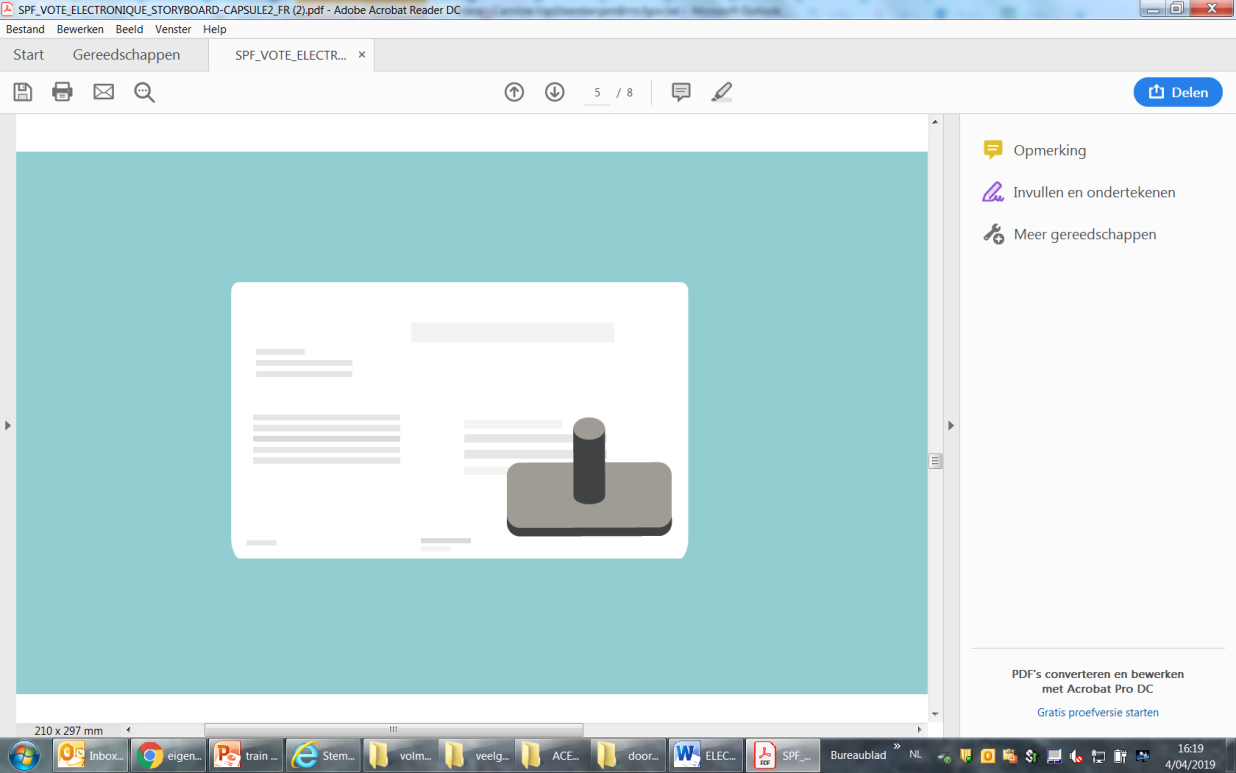 Met deze stempel zal de oproepingsbrief van de volmachtkrijger worden afgestempeld nadat die de volmacht die hem werd toegekend heeft uitgeoefend. Proces-verbaal van de stemverrichtingen:(in drievoud)Formulier ACD12 Een lijst met afwezige bijzitters Formulier ACD13 Lijst van de kiezers die, hoewel ze niet op de lijsten van het bureau vermeld staan, toch tot de stemming werden toegelaten Formulier ACD14 Lijst voor de betaling van de presentiegelden van de leden van het bureau Lijst voor de betaling van de presentiegelden van de leden van het bureau Witte omslagen (of omslagen met een wit etiket) voor de voorzitter van het telbureau AEen omslag voor één exemplaar van de PVs en het modelstembijet (wit) Een omslag met de vermelding “Niet-gebruikte stembiljetten met als aantal …”Een omslag met de vermelding “Van de kiezers teruggenomen stembiljetten met als aantal …”Roze omslagen (of omslagen met een roze etiket) voor de voorzitter van het telbureau BEen omslag voor één exemplaar van de PVs en het modelstembijet (roze)Een omslag met de vermelding “Niet-gebruikte stembiljetten met als aantal …”Een omslag met de vermelding “Van de kiezers teruggenomen stembiljetten met als aantal …”Blauwe omslagen (of omslagen met een blauw etiket) voor de voorzitter van het telbureau CEen omslag voor één exemplaar van de PVs en het modelstembijet (blauwEen omslag met de vermelding “Niet-gebruikte stembiljetten met als aantal …”Een omslag met de vermelding “Van de kiezers teruggenomen stembiljetten met als aantal …”Omslagen voor de voorzitter van het kantonhoofdbureau AEen omslag voor de lijst van de presentiegeldenEen omslag voor  de eerste aanstiplijst Omslagen voor de griffie van het vredegerecht van het gerechtelijk kanton:Een omslag voor de tweede aanstiplijst, die dient als lijst van afwezige kiezers + de verantwoordingsstukken;Een omslag voor de volmachten Een omslag om bovenvermelden stukken in te pakken, samen met De lijst van de afwezige bijzitters;De lijst van de tot de stemming toegelaten kiezersWanneer de telling in een ander gebouw gebeurt dan de stemming, moeten verzegelbare zakken gebruikt worden om de stembiljetten te vervoeren. Wanneer de telling op de zelfde plaats gebeurt als de stemming, blijven de stembiljetten in de stembussen en zijn deze verzegelbare zakken niet nodig.Wanneer de telling in een ander gebouw gebeurt dan de stemming, moeten verzegelbare zakken gebruikt worden om de stembiljetten te vervoeren. Wanneer de telling op de zelfde plaats gebeurt als de stemming, blijven de stembiljetten in de stembussen en zijn deze verzegelbare zakken niet nodig.In het stembureauhet Algemeen Kieswetboek, de wet van 23 maart 1989 betreffende de verkiezing van het Europees Parlement en de bijzondere wet en de gewone wet van 16 juli 1993 tot vervollediging van de federale Staatsstructuur (voor wat de verkiezing van het Vlaams Parlement betreft);Eén of meerdere rookverbodstekens;In de wachtzaalEén of meerdere rookverbodstekens;Een affiche met de vermelding: «Hou uw identiteitsdocument en uw oproepingsbrief klaar AUB»;Een affiche met de tekst van de onderrichtingen voor de kiezer (evenals een versie in een groot lettertype als uw gemeente u er hiervan heeft gegeven);Een affiche met de tekst van de artikelen 110 en 111 en van Titel V van het Algemeen Kieswetboek;TypeOfficiële verblijfplaatsLeeftijd op09 juni 2024NationaliteitVerkiezingenOproepingsbrief1België18 jaarBelgEU + Kamer + Vlaams Parlement of Brussels Hoofdstedelijk ParlementWit2België of Buitenland16 jaarEU of BelgEUBlauw3Buitenland18 jaarBelgKamerGeel4 en 5Buitenland18 jaarBelg EU + KamerGroen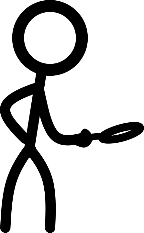 Elke kandidatenlijst mag vertegenwoordigd worden door één enkele getuige. Om te mogen zetelen in een bureau, moeten de getuigen de brief tonen die daarvoor ondertekend werd door één van de kandidaten en medeondertekend werd door de voorzitter van het kantonhoofdbureau (formulier ACD10).De getuigen mogen deze brief zelf bijhouden.De getuigen mogen:De getuigen mogen in geen geval:een bezwaar indienen tegen de aanwijzing van de bijzitters;het proces-verbaal tekenen en de zegels paraferen; de aanstipslijst ondertekenen;de aanstipslijst en alle documenten die dienen voor de stemming, onderzoeken;Vragen om de plaats van de zegel op de stembiljetten opnieuw te loten;hun bezwaren door de voorzitter laten optekenen in de processen-verbaal. bepalen hoe de voorzitter zich moet gedragen;de stem van de kiezers proberen te beïnvloeden; elke uiting van de getuigen die vergelijkbaar is met verkiezingspropaganda, is strikt verboden;apparaten zoals mobiele telefoons gebruiken in het lokaal;bij de tafel van de bijzitters blijven;kiezers begeleiden naar het stemhokje;stembiljetten in de stembus steken;de verkiezingsdocumenten op één of andere manier wijzigen (behalve door hun handtekening!).Wanneer een getuige zich hier niet aan houdt, kan je hem een waarschuwing geven of zelfs uit het lokaal zetten, naargelang hoe erg je het voorval inschat.Vermeld de maatregel die je hebt genomen (bijvoorbeeld het uitzettingsbevel) en de redenen daarvoor in het proces-verbaal.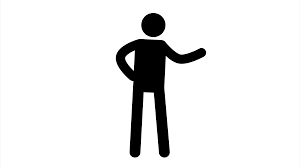 U als voorzitter, de secretaris en de getuigen op voorwaarde dat u/zij kiezer(s) bent/zijn in de kieskring;De kiezer met een handicap die een beroep doet op een speciaal hiervoor uitgerust stemhokje, zoals beschreven onder punt II.2.6 – Inrichting van een stemhokje voor mensen met een handicapAl wie ofwel een uittreksel voorlegt van een arrest van het Hof van Beroep of van een beslissing van het College van Burgemeester en Schepenen die zijn inschrijving op de kiezerslijst gebiedt, ofwel een attest van het College van Burgemeester en Schepenen dat bevestigt dat hij kiezer is.Personen van wie het Hof van Beroep of het College van Burgemeester en Schepenen de schrapping heeft uitgesproken bij een arrest of een beslissing, waarvan een uittreksel wordt voorgelegd;De gemeente zal u deze namen bezorgen. Dit kan tot op de dag van de verkiezingen.Personen die onder toepassing vallen van één van de bepalingen van de artikelen 6 en 7 van het Algemeen Kieswetboek en van wie de onbekwaamheid blijkt uit een stuk waarvan de afgifte bij de wet is voorgeschreven;De gemeente zal u deze namen bezorgen. Dit kan tot op de dag van de verkiezingen.Personen die op de dag van de stemming de stemgerechtigde leeftijd (16  jaar voor de Europese verkiezingen en 18 jaar voor de andere verkiezingen )niet hebben bereikt of die dezelfde dag in een ander stembureau of in een andere gemeente reeds gestemd hebben. Het bewijs daarvan wordt geleverd, hetzij door stukken, hetzij door de bekentenis van de belanghebbende.Personen die op de dag van de stemming de stemgerechtigde leeftijd (16  jaar voor de Europese verkiezingen en 18 jaar voor de andere verkiezingen )niet hebben bereikt of die dezelfde dag in een ander stembureau of in een andere gemeente reeds gestemd hebben. Het bewijs daarvan wordt geleverd, hetzij door stukken, hetzij door de bekentenis van de belanghebbende.Personen die op de dag van de stemming de stemgerechtigde leeftijd (16  jaar voor de Europese verkiezingen en 18 jaar voor de andere verkiezingen )niet hebben bereikt of die dezelfde dag in een ander stembureau of in een andere gemeente reeds gestemd hebben. Het bewijs daarvan wordt geleverd, hetzij door stukken, hetzij door de bekentenis van de belanghebbende.Algemene principes:Elke volmachtkrijger mag maar over één volmacht beschikken.De volmachtgever mag maar één volmachtkrijger aanwijzen. Algemene principes:Elke volmachtkrijger mag maar over één volmacht beschikken.De volmachtgever mag maar één volmachtkrijger aanwijzen. 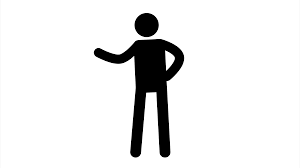 1.De kiezer die, wegens ziekte of handicap, niet in staat is om zich naar het stembureau te begeven of ernaar vervoerd te worden.Een arts2.De kiezer die, om beroeps- of dienstredenen,:a) in het buitenland is opgehouden, alsook de leden van zijn gezin die bij hem verblijven;b) zich op de dag van de stemming in het Koninkrijk bevindt, maar in de onmogelijkheid verkeert zich in het stembureau aan te melden.De werkgever 3.De kiezer die een activiteit als zelfstandige uitoefent en zich wegens die activiteit niet in het stembureau kan melden.De burgemeester of afgevaardigde van de burgemeester 4.De kiezer die de dag van de stemming ten gevolge van een rechterlijke maatregel in een toestand van vrijheidsbeneming verkeert.De directie van de penitentiaire instelling waar de kiezer verblijft5. De kiezer die, wegens zijn deelname aan een activiteit naar aanleiding van zijn vrijheid om zijn godsdienst te belijden of zijn overtuiging tot uiting te brengen, in de onmogelijkheid verkeert zich in het stembureau te meldenDe organisator van de religieuze activiteit of activiteit om een overtuiging tot uiting te brengen6.De student die zich, om studieredenen, in de onmogelijkheid bevindt zich in het stembureau aan te melden.De directie van de onderwijsinstelling 7.De kiezer die, om andere dan de hiervoor genoemde redenen, op de dag van de stemming van zijn woonplaats afwezig is wegens een tijdelijk verblijf in het buitenland, en zich bijgevolg in de onmogelijkheid bevindt om zich in het stembureau aan te melden.De burgemeester of afgevaardigde van de burgemeesterEen Belg die in het buitenland studeert of er werkt, maar niet in de consulaire post is ingeschreven valt niet onder deze categorie. Deze Belg zal conform voorgaande paragraaf een volmacht moeten geven.De volmachtkrijger zal eerst in eigen bureau moeten stemmen en pas met de eigen afgestempelde oproepingsbrief de volmacht kunnen uitoefenen.Het “stemlokaal” moet worden beschouwd als het gebouw waar de stemming plaatsheeft en niet de ruimte waar de stemhokjes geplaatst werden en waar slechts enkele kiezers tegelijkertijd toegelaten worden.Om niet te veel tijd te verliezen bij het afsluiten van de stemverrichtingen, maakt u het proces-verbaal op tijdens het verloop van de stemming en begint u al vóór 14 uur met de telling van de teruggenomen en ongebruikte stembiljetten. Ook begint u al met de lijst van de afwezige kiezers, de lijst van de afwezige kandidaat-bijzitters en de lijst van de kiezers die tot de stemming werden toegelaten alhoewel zij niet ingeschreven waren op de kiezerslijst.Lijst voor de betaling van de presentiegelden Laat elk van de leden van uw bureau de lijst voor de betaling van de presentiegelden invullen en ondertekenen. Zorg ervoor dat elk lid de vermelde gegevens zorgvuldig controleert, meer in het bijzonder zijn rekeningnummer. Lijst met de afwezige kiezersDe aanstiplijst die dient als lijst met afwezige kiezers moet worden aangevuld. Achter de naam van de aanwezige kiezers zal een X staan. Achter de naam van de kiezers die per volmacht hebben gestemd zal een V staan. Achter de naam van de afwezige kiezers zal geen markering staan.Op deze lijst staat de datum van de verkiezing, de naam van de gemeente en het nummer van het bureau. Alle leden van het bureau ondertekenen deze lijst. Vervolgens steek je deze lijst in de hiervoor bestemde omslag. Je voegt de verantwoordingsstukken toe bij deze omslag.Lijst met de afwezige bijzitters (formulier ACD13)Het bureau maakt daarna een lijst op van de afwezige bijzitters waarop de bijzitters vermeld staan die:1. zich niet aangeboden hebben;2. zich te laat aangeboden hebben zonder wettige reden;3. zich te laat aangeboden hebben met onvoldoende reden.Normaal gezien werd deze lijst reeds opgesteld na de samenstelling van het bureau. Lijst met de tot de stemming toegelaten kiezers(formulier ACD14)Het bureau maakt ten slotte een lijst op van de kiezers die, alhoewel ze niet ingeschreven waren op de lijsten van het stembureau, toch tot de stemming werden toegelaten Deze lijst kan het bureau ook al opstellen tijdens de verrichtingen.Daarna noteert het bureau het aantal kiezers volgens de aanstiplijsten in het proces-verbaal.Totaal aantal kiezers =het aantal kiezers die persoonlijk gestemd hebben+het aantal kiezers die bij volmacht gestemd hebbenStukken BestemmelingOntvangst-bewijsAdres – eventueel te noterenDe stembus of het verzegeld pakket met de te tellen witte stembiljetten met vermelding van het aantal uitgebrachte stemmen(waarin zich de omslag moet bevinden met de stembiljetten voor de Kamer die gevonden werden in de stembus voor het Europees Parlement of het Vlaams Parlement)telbureau AA21De omslag met het proces-verbaal van het stembureau (formulier ACD12)+Het witte modelstembiljetDe omslag met een van de twee aanstiplijstenDe omslag met de teruggenomen witte stembiljetten en hierop vermeld hun aantalDe omslag met de ongebruikte witte stembiljetten en hierop vermeld hun aantaltelbureau AA21De stembus of het verzegeld pakket met de te tellen roze stembiljetten met vermelding van het aantal uitgebrachte stemmen(waarin zich de omslag moet bevinden met de stembiljetten voor het Vlaams Parlement die gevonden werden in de stembus voor het Europees Parlement of de Kamer)telbureau BD23De omslag met het proces-verbaal van het stembureau (formulier ACD12)+Het roze modelstembiljetDe omslag met de roze teruggenomen stembiljetten en hierop vermeld hun aantalDe omslag met de roze ongebruikte stembiljetten en hierop vermeld hun aantaltelbureau BD23De omslag met het proces-verbaal van het stembureau (formulier ACD12)+Het blauwe modelstembiljetDe stembus of het verzegeld pakket met de te tellen blauwe stembiljetten met vermelding van het aantal uitgebrachte stemmen (waarin zich de omslag moet bevinden met de stembiljetten voor het Europees Parlement die gevonden werden in de stembus voor het Vlaams Parlement of de Kamer)telbureau CC25De omslag met de teruggenomen blauwe stembiljetten en hierop vermeld hun aantalDe omslag met de ongebruikte blauwe stembiljetten en hierop vermeld hun aantaltelbureau CC25De omslag met de lijst van presentiegelden telbureau A De voorzitter van het telbureau A zal deze omslag doorgeven aan de voorzitter van het kantonhoofdbureau A/De omslag met aanstiplijst die dient als lijst van  afwezige kiezers en de verantwoordingsstukken De lijst van de afwezige bijzitters (Formulier ADC13);De lijst van de tot de stemming toegelaten kiezers (ACD14)De omslag met de volmachtenDe griffie van het vredegerecht/ rechterbank van eerste aanleg van het gerechtelijk kanton waar uw gemeente zich bevindt/ De omslag met de derde aanstiplijstHet gemeentebestuur/